Государственная общеобразовательная школа-интернат«Гимназия искусств при Главе Республики Коми»Имени Ю.А. СпиридоноваДосуговая  краткосрочная программа«Волшебный праздник».(наименование программы)для подростков 13-14 лет (8 класс)(возраст воспитанников)Коневега В.В.(Ф.И.О. разработчика программы)                                                                                                                                                                 .Сыктывкар, 2012Пояснительная записка     Внеурочная деятельность является составной частью учебно-воспитательного процесса  и одной из форм организации свободного времени учащихся.  Внеурочная работа понимается сегодня преимущественно как деятельность, организуемая с классом, группой обучающихся во внеурочное время для удовлетворения потребностей школьников в содержательном досуге, их участия в самоуправлении и общественно-полезной деятельности. Эта работа позволяет педагогам выявить у своих подопечных потенциальные возможности и интересы, помочь им их реализовать.   Внеурочная работа ориентирована на создание условий для неформального общения ребят, имеет выраженную воспитательную и социально-педагогическую направленность. Внеурочная работа – это хорошая возможность для организации межличностных отношений. В процессе внеурочной работы можно обеспечить развитие общекультурных интересов школьников, способствовать решению задач нравственного воспитания.Досуг – свободное время личности, имеющее активный, творческий, личностно-развивающий характер. В педагогическом процессе досуговая работа занимает серьезное место. Она способствует развитию интереса детей к занятиям, чувства принадлежности к своему «дому» и (как перспектива) к социально-исторической общности в целом, новому взгляду на товарищей по объединению и педагогов и осознанию общечеловеческих ценностей,  социальной активности и раскрепощённости личности, эмоциональной и познавательной сферы и т.д. Ведущей в досуговой работе является, безусловно, игровая деятельность в самом широком смысле этого слова. Одна из любимых у воспитанников досуговых мероприятий - это праздник. Что такое праздник? Трудно однозначно ответить на этот вопрос, но, скорее всего, праздник – это когда все друзья собираются вместе, когда царят дружба, веселье и взаимопонимание, когда звучат песни, танцы, шутки.  На наш взгляд, потребность в празднике – это потребность любого человека в разделенной с другими людьми радости. Собственно говоря, превращение "своей" радости в "общую" и создаёт праздник, умножает радостное переживание за счёт сопереживанию других, делает его общим. И чем больше в нашей жизни праздников, тем веселее и интереснее жить.    Возраст детей 13-14лет (количество воспитанников 8а класса - 16 человек).Воспитанники 8 класса – это  подростки 13-14лет.  Данному возрасту детей присущи следующие особенности:- осознание себя в окружающем мире (идентичность);- становление социальной позиции;- индивидуализация;- возникновение и формирование  «чувства взрослости»;- освобождение от зависимости, приобретение автономии;- умение становиться менее зависимым от родителей и определять свое место в семье и обществе при изменяющихся взаимоотношениях; - умение устанавливать и поддерживать контакты, оценить, что могут дать контакты с другими; - умение доверять «другому» и вызывать доверие к себе, принятие друг друга, -умение показывать свои чувства и видеть, как другие реагируют на твои чувства;- умение подчиняться правилам, установленным там, где живешь;-совершенствуется способность активно, самостоятельно мыслить, рассуждать, сравнивать, делать глубокие обобщения и выводы;-потребность занять свое место в коллективе; стремление как можно лучше соответствовать своим представлениям о лидере;-ориентация на оценки, суждения сверстников (а не взрослого); требования коллектива становятся важнейшим фактором психического развития;-появляется способность брать ответственность на себя за успешность своего общения с окружающими.       Итак, если подытожить возрастные особенности, то можно сказать, что подростковый возраст – период активного формирования мировоззрения человека – системы взглядов на действительность, самого себя и других людей. В этом возрасте совершенствуется самооценка и самопознание, что оказывает сильное влияние на развитие личности в целом. Самооценка является центральным новообразованием подросткового возраста, а ведущей деятельностью является общение и общественно значимая деятельность. И из-за непонимания взрослыми детей возникают конфликты в общении. В связи с этим возникает неудовлетворённость в общении, которая компенсируется в общении со сверстниками, авторитет которых играет очень значимую роль. Возникает потребность в достойном положении в коллективе сверстников. Деятельность организуется на основе сотрудничества  воспитанников и педагогов, работающих с классом.Время реализации программы: 4 дняЦель: формирование культуры праздника и общения воспитанников, привитие творческого воображение и умение весело отдыхать в коллективе.Задачи: продолжать развивать  систему досуговых, традиционных мероприятий;вовлекать воспитанников в организацию досугового мероприятия;повышать  культуру  досугового общения воспитанников, продолжать формировать  навыки позитивного коммуникативного общения и взаимодействия в коллективе; продолжать развивать познавательную, творческую и общественную активность воспитанников;продолжать формировать  навыки организации и осуществления сотрудничества с педагогами, сверстниками, родителями в решении общих проблем.Ожидаемые результаты:развитие системы досуговых,  традиционных мероприятий;участие обучающихся в досуговых мероприятиях;раскрытие творческой индивидуальности подростков; реализация потребностей детей в общении со сверстникамиМероприятия программы:1-2 деньПодготовительный этап:   собрание группы,  КТД  тема: «Делаем жизнь интересней».2 день «Мастерская Деда Мороза» подготовительная работа малых инициативных  групп  (МИГ)  к  празднику.3 день«Время чудес» – сюрпризные моменты малышам и гимназистам.Воскресный кинозал братья Люмьер «Рождественская сказка».4 день Игровая программа «Волшебный праздник» , праздничная дискотека. «Вечерний огонёк» собрание группы (рефлексия).Этапы реализации:Приложение 1 сценарий «Волшебный праздник».Приложение 2  примерная схема проведения «Вечерний огонёк».Приложение 1.                                 Сценарий   «Волшебный праздник».В конкурсах участвуют 3 команды по 5 человек.

Ведущий: Говорят, что в Новый год
Что не пожелается,
Все всегда произойдет,
Все всегда сбывается.

Ведущая: Сегодня мы радостно приветствуем вас. Всем друзьям, пришедшим сюда, мы говорим: "С Новым годом! С Новым счастьем!"

Ведущий: (разворачивает большой свиток): В наш адрес пришла телеграмма: 
"Встречайте, буду очень рад, в скорости приеду. 
Только просьба есть для вас – помогите Деду.
Память стала уж плоха, так ответьте сами, 
Как еще зовут меня в самых разных странах? 
И Снегурочка, и я рады встрече с вами. 
Скоро будем мы у вас, мчатся наши сани. 
В них подарков целый воз. 
Ваш любимый Дед Мороз".

Воспитанники отвечают, как зовут Деда Мороза в разных странах.

Ведущая: Ребята, пока мы ждем Деда Мороза, проведем Новогоднюю игротеку. А проведет его Снегурочка.

Снегурочка: Здравствуйте, ребята! Сегодня мы собрались здесь на Новогодний праздник. За победу в каждом конкурсе вы будете получать звезды. И та команда, которая получит больше звезд, станет победителем. 
Очень часто к Новому году мы посылаем друг другу поздравительные открытки. Но интереснее открытку нарисовать самому. Итак, наш конкурс называется "Поздравительная открытка".

Конкурс "Поздравительная открытка".
Командам выдаются альбомные листы, фломастеры, карандаши и краски. За 5 минут нужно создать новогоднюю открытку.

Снегурочка: Пока команды готовятся, мы с вами поиграем. Я задаю вопрос, а вы отвечаете: "Дед Мороз".

Кто ребятам красит нос? 
Кто нам елочку принес?
Кто снежок посеребрил?
А кто двойку получил?

Нет, ребята, 
Экзамен свой
Отлично он сдал.
Он реки стальными
Мостами сковал!
На стеклах рисует
Красивый узор,
А двойки, ребята,
Стыд и позор.

Кто насыпал белый снег?
Кто конькам дал быстрый бег?
Кто сковал озера льдом?
А кто стекло разбил снежком?

Нет, ребята,
На стеклах 
Рисует он
Только узоры,
Леса и моря, 
Цветочки и горы.
А стекла не бьет 
И знать вы должны:
Стекло 
Сохраняет 
Нам в доме ...
(тепло).

Молодцы, ребята! Вы нарисовали хорошие открытки. Жюри (воспитатели, муз. куратор, классный руководитель) подводят итоги. Снегурочка: Новый год мы не представляем себе без елки. Дома елки вы наверняка уже украсили. Следующий наш конкурс называется "Елочка".

Конкурс "Елочка". 
Командам выдаются коробки с игрушками, серпантином и мишурой. Один из членов команды будет "елочкой". Задача остальных участников нарядить "елочку". Самая нарядная "елочка" получает звезду.
Звучит музыка. Команды выполняют задание.

Снегурочка: Ребята, посмотрите какие красивые елочки у нас получились. Но как мы не представляем себе Новый год без елки, так и не представляем Новый год без снега. Любимая игра всех детей зимой – снежки. Наш следующий конкурс так и называется.

Конкурс "Снежки". 
Участники команд выстраиваются в шеренгу. Перед ними на расстоянии 2-3 метров стоит корзина. Каждому участнику выдается лист бумаги. Задача: скомкать лист (т.е., превратить в "снежок") и попасть в корзину. Сколько попаданий, столько звезд.

Снегурочка: Следующий конкурс - "Танцевальный". 

Конкурс "Танцевальный". 
Под музыку команды исполняют сначала танец Бабок-Ёжек, а затем Снежинок.

Снегурочка: В Новый год всегда звучит веселая музыка, и мы поем веселые песни. Следующий наш конкурс - "Музыкальный".

Конкурс "Музыкальный". 
Командам предлагается спеть песню "В лесу родилась елочка", заменяя слова на гав-гав, мяу-мяу, кря-кря. 

Снегурочка: Следующий наш конкурс называется "Часики". Приглашаем капитанов команд.

Конкурс "Часики". 
Ваши руки – это стрелки часов. Нужно показать время 12:00, 15:00, 17:30, 21:15,15:40, 18:00. За каждое правильно выполненное задание вручается звезда.

Снегурочка: Наш последний конкурс называется "Новогодний театр". 

Конкурс "Новогодний театр". 
Зрителям выдаются карточки с названием ролей. Когда называют их роль, они выходят на сцену и выполняют предложенное действие. 

СКАЗКА

Ярко светит солнце. Неожиданно подул ветер. На солнце набежала маленькая тучка. Деревья скованы зимним сном. К дереву подбежал зайчик. Он встал на задние лапки и весело замахал ушами. Осторожно, нюхая землю, к зайчику подошел ежик. На его колючках сидело симпатичное яблоко. В это время на землю выпал первый снег. Веселые снежинки кружились в воздухе и садились на землю. Вскоре снег засыпал зайца и ежика. 
Но вот снова выглянуло солнце. Оно засветило ярко-ярко, и снежинки растаяли. А друзья, освободившись от снега, отряхнулись, обрадовались солнцу, запрыгали, и побежали каждый своей дорогой. 

Снегурочка: Отдыхать нам никто не мешает, нам чего-то не хватает. А кого же нам не хватает? Отгадайте загадку. 

Он и добрый, и хороший,
Бородой до глаз зарос,
Красноносый, краснощекий
Наш веселый ... Кто?
(Дед Мороз)

Вызывают Деда Мороза. 

Дед Мороз: Не тройка, звеня бубенцами,
Неслась из далекой земли,
Впервые спортивные сани
Меня в этот зал привезли.
А чтоб увидеться с вами,
Я занялся спортом, друзья,
Не пью, не курю, не гуляю...
И это полезно, поверьте,
Здоровья полно у меня.
И вам от себя пожелаю
Смелее шагайте вперед!
Я верю – всех ожидает
Счастливый и сказочный год!

Дорогие друзья, Снежные Вихри мне рассказали, что пока я ехал к вам, здесь прошла новогодняя игротека.
Давайте-ка мы подведем итоги, посмотрим, у какой команды оказалось больше звезд. 

Подводятся итоги. Победила дружба.

Дед Мороз: Ребята, ваш вечер продолжается, а мы со Снегурочкой прощаемся с вами. Желаем вам радости и успехов в Новом году.
Будет жизнь и ярче, и богаче,
Потому что люди хороши
И друг другу счастья и удачи
Пожелаем мы от всей души.

Снегурочка: И в этот час душевного прощанья
Всем дорогим и милым нам друзьям
Мы говорим: "До нового свиданья,
До новых встреч, желаем счастья вам!"

Ведущий: От всей души желаем всем удачи,
Пусть Новый год, что так весело начат
Будет счастливым для вас и чудесным,
Смехом он будет наполнен и песней,
И скажем вам всем на прощанье:
"Пусть сбудутся ваши мечты и желанья!"

Далее проводится новогодняя дискотека.Приложение 2Примерная схема проведения «Вечерний огонёк».Цель: подведение итогов  праздника «День рождение класса».Время: 20.30Место проведения: гостиная 4В, кругПри проведении «огонька» очень важен положительный эмоциональный настрой, их готовить к разговору. Участники «огонька» садятся в круг на одном уровне, так, чтобы каждый участник видел всех остальных. Взрослые должны занять места так чтобы разбить круг на равные части. В середине зажигается свеча, как символ теплоты взаимоотношений, света дружбы и взаимопонимания. Дети передают по кругу какой-либо предмет (например, талисман праздника -  мягкую новогоднюю игрушку). Талисман определяет порядок высказываний: говорит тот, у кого в руках предмет.  Ведущий, словом и взглядом поддерживает любого ребёнка. Каждый ребёнок должен быть уверен, что его слова, его мнение будут услышаны. Настрой (звучит мелодичная, медленная музыка);Вступительное слово ведущего (о прошедшем мероприятии «Волшебный праздник»);Рассказы детей, передача символа «огонька» (талисман -  мягкое игрушечное сердечко)Приблизительные вопросы:-Что получилось?-Что не получилось?-Что надо сделать, чтобы было лучше?-С каким настроением ухожу?Заключительное слово ведущего (подведение итогов ребят, настрой на оптимистический лад, нацеленное на следующее мероприятие); Дети берутся за руки (звучит песня Б.Окуджавы  «Возьмёмся за руки друзья»).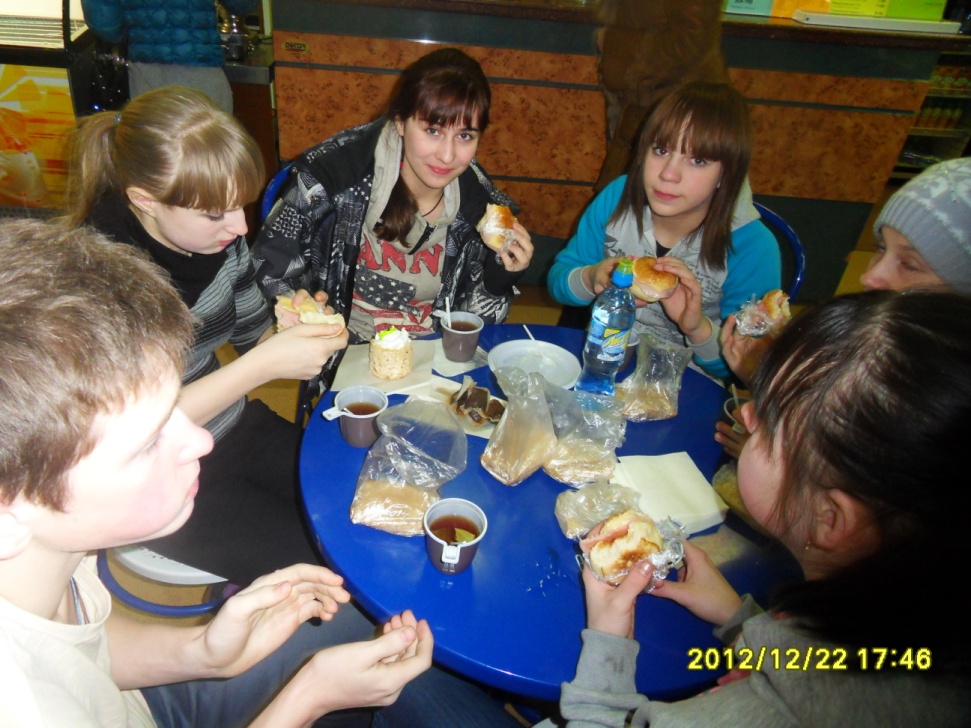 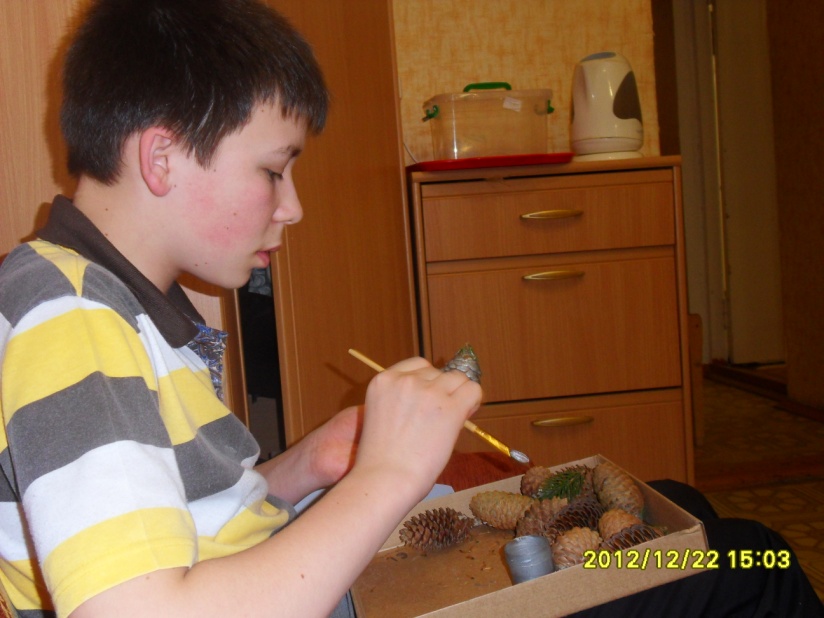 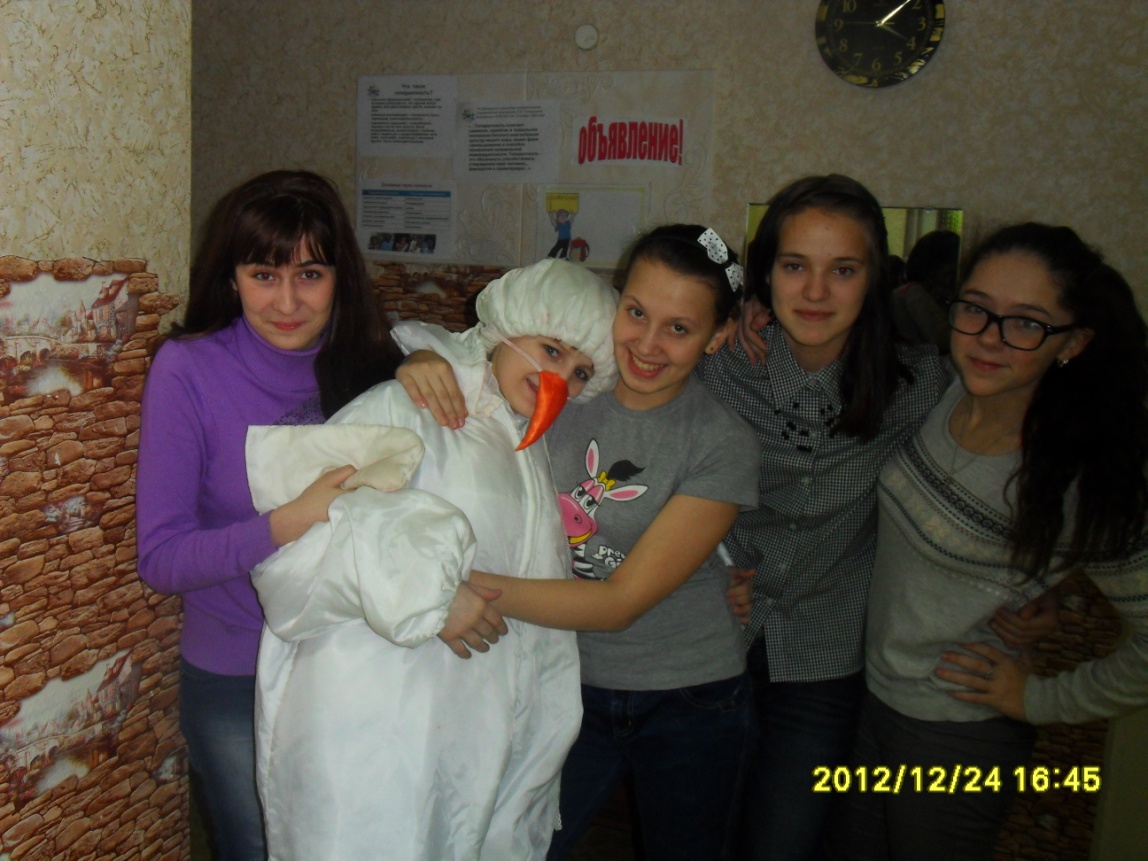 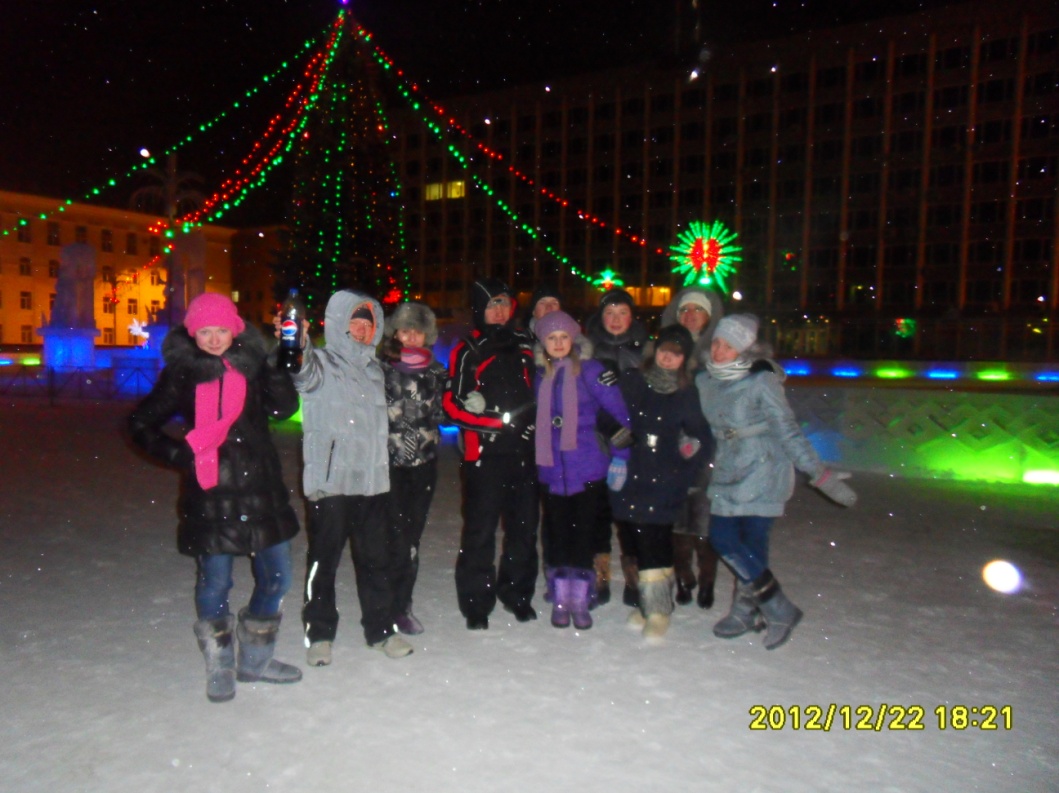 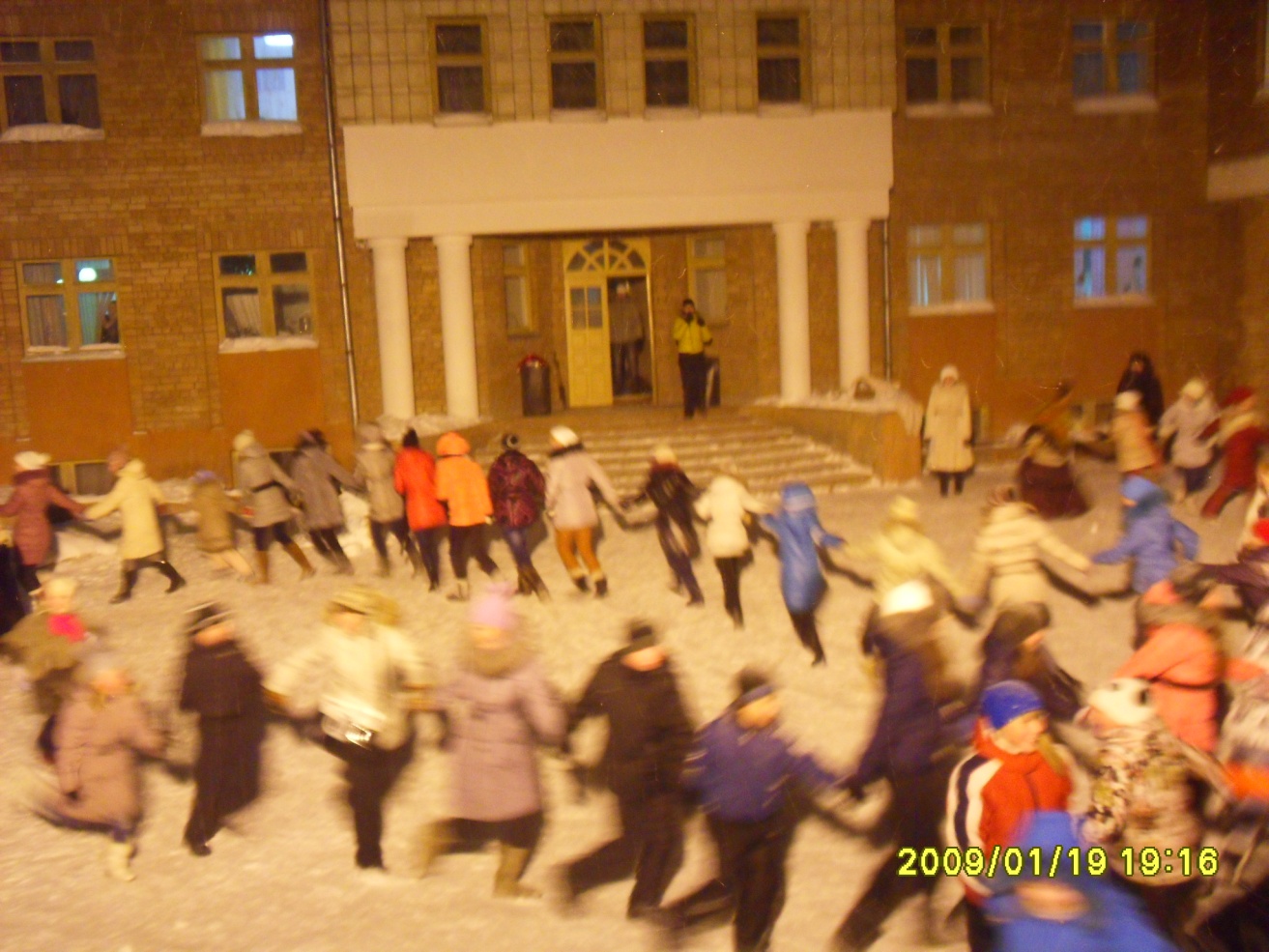 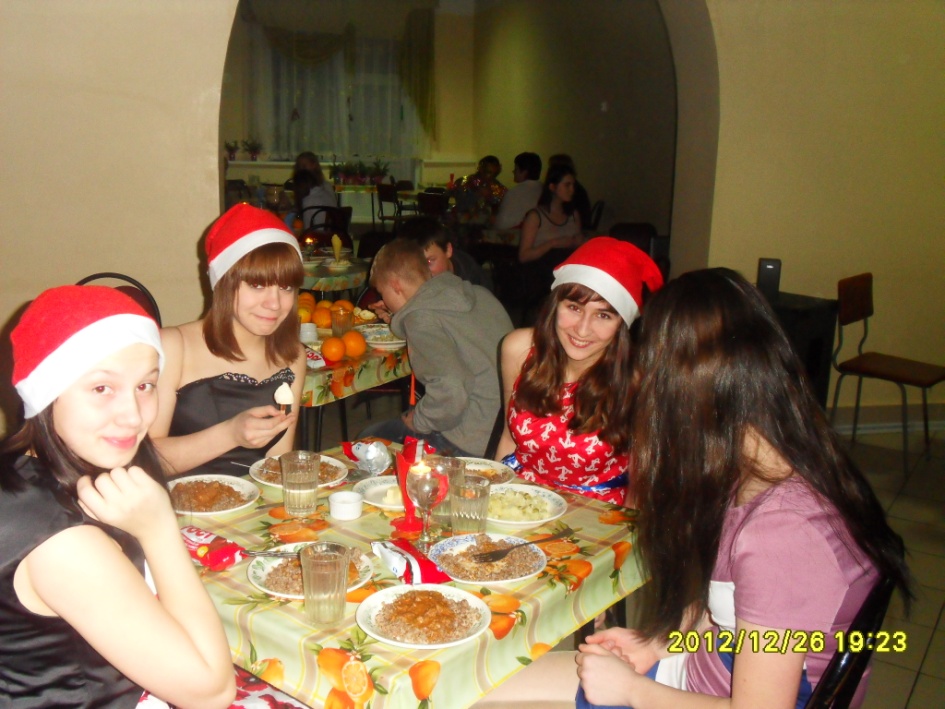 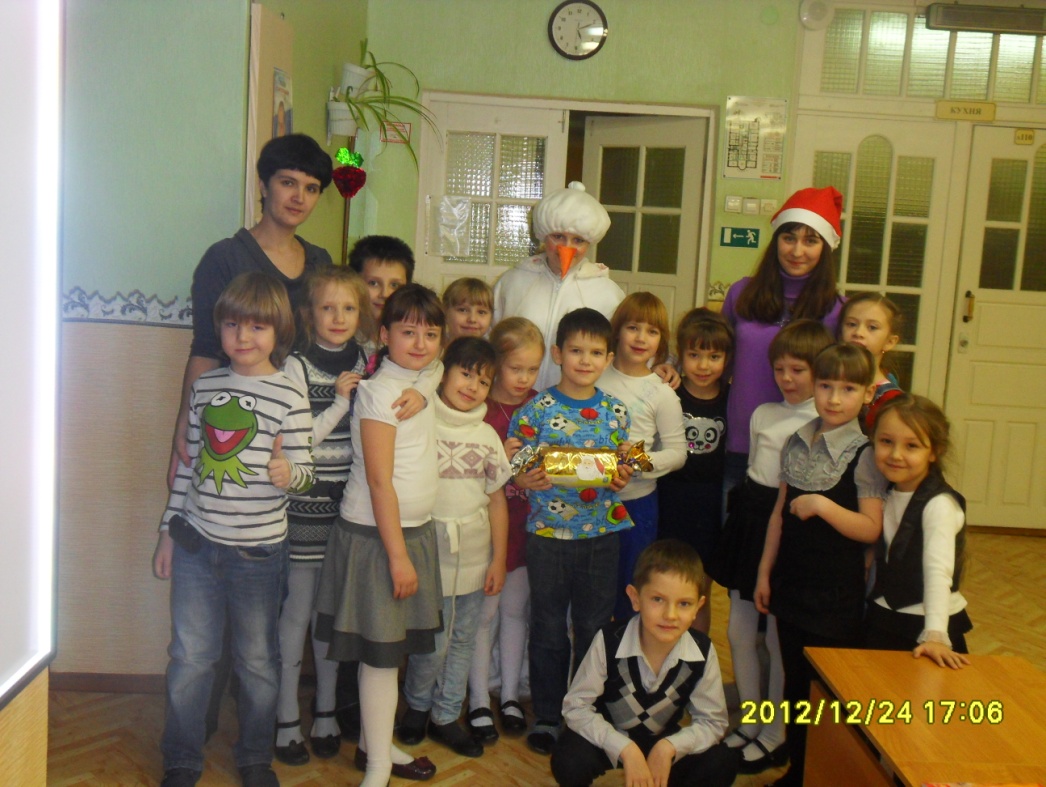 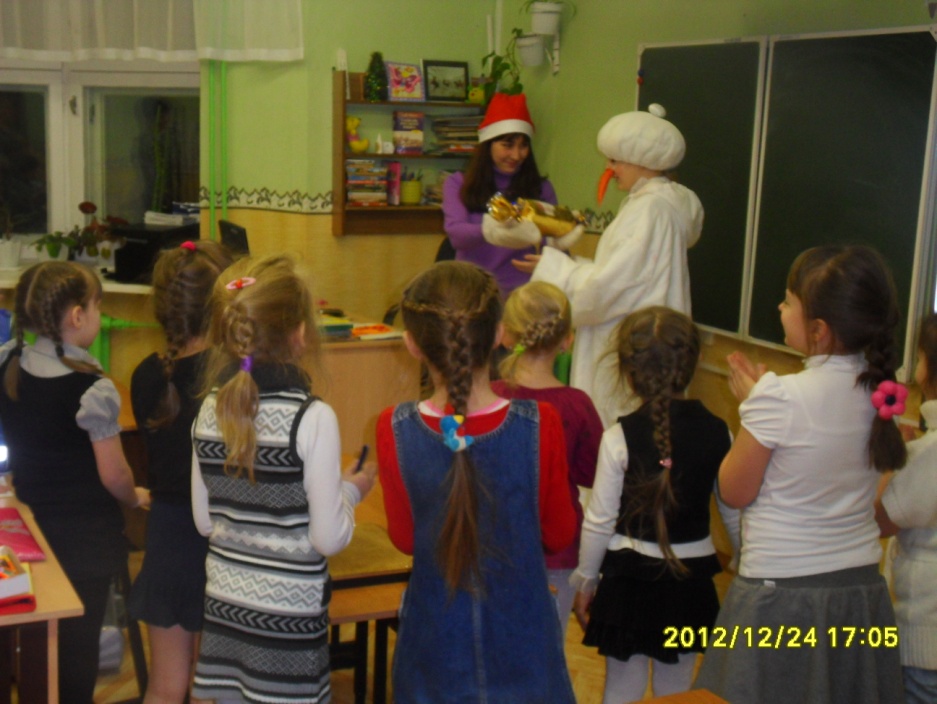 № этапаМероприятиеДатаОтветственныйОписание1 этап  подгото-витель-ный КТД тема:«Делаем жизнь интересней»  1 -2 деньСлужба досуга, воспитатели, классный руководитель.1."Стартовая беседа"        Происходит так называемая "стартовая беседа", во время которой педагог коллектива увлекает воспитанников радостной перспективой интересного и полезного дела. Для кого? Когда? Где? С кем вместе? Главная задача взрослого - вовлечь каждого в деятельность с целью развития личности2.«Банк идей»                              Сбор интересных идей.  Распределение на МИГ. Лучшие предложения к плану, самый интересный проект дела. Назначение ответственных за творческие группы и их деятельность. 3.Подготовка к празднику. Участники МИГ создают творческие проекты в своих коллективах. При этом используют не только опыт, полученный во время коллективного планирования, но и весь опыт прежней жизни. Работа в МИГ:«Сценаристы» (ответственные за сюрпризные моменты  и сценарий к празднику и репетиции);«Оформители» (ответственные за оформление гостиной, выпуск поздравительной газеты, праздничные открытки);«Хозяюшки» (ответственные за праздничный стол); «Синема» (ответственные за организацию похода в кинотеатр братья Люмьер);«Фотокорреспондент»2 этап провед-ние мероприятия«Время чудес» – сюрпризные моменты. 3 деньТворческие МИГВоспитанники одеваются в костюмы снеговиков и идут с сюрпризами (открытки, конфеты, различные новогодние игры и стихи)  поздравлять малышей 1-4ых  классы, учителей, воспитателей, администрацию, поваров ит.д.2 этап провед-ние мероприятия3 день«Оформители»Оформляют гостиную, вывешивают поздравительные новогодние газеты, разносят праздничные открытки.2 этап провед-ние мероприятияВоскресный кинозал «Вместе в кино»3 деньТворческая группа «Синема»Поход в кинотеатр братья Люмьер, совместный просмотр фильма «Рождественская сказка» в домашнем кинотеатре.2 этап провед-ние мероприятияИгровая программа «Волшебный праздник», праздничная дискотека.4 день«Сценаристы», «Хозяюшки», классный руководитель,воспитатели. Накрывают праздничный стол, проводят игровую программу и дискотеку.3 этап рефлек-сия«Вечерний огонёк»4 деньвоспитатель, классный руководитель,музыкальный куратор. Педагог ставит задачи для размышления: что у вас было хорошо и почему? Что не удалось осуществить и почему? Что предлагаете на будущее? Педагог побуждает детей сопоставлять мнения и предложения, уточняет вопросы, стимулирует поиск причин успехов и неудач, словом, осуществляет товарищескую заботу о том, чтобы действительно каждый воспитанник участвовал в общих размышлениях.Ближайшее последействие. Педагогу важно поддержать и развить хорошие начинания, закрепить и способствовать, улучшению тех отношений - отношении дружбы творческого сотрудничества взрослых и детей, отношений взаимопонимания, подлинного товарищества, - которые были рождены и создавались в процессе подготовки и проведения КТД.